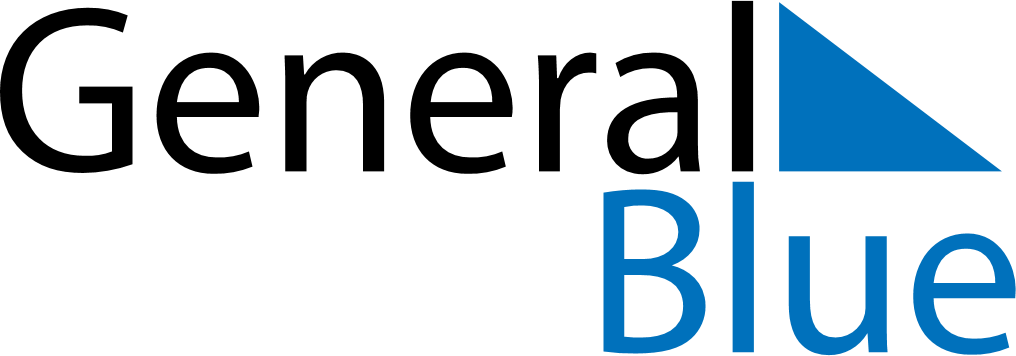 2026 – Q3South Sudan  2026 – Q3South Sudan  2026 – Q3South Sudan  2026 – Q3South Sudan  2026 – Q3South Sudan  JulyJulyJulyJulyJulyJulyJulyMONTUEWEDTHUFRISATSUN12345678910111213141516171819202122232425262728293031AugustAugustAugustAugustAugustAugustAugustMONTUEWEDTHUFRISATSUN12345678910111213141516171819202122232425262728293031SeptemberSeptemberSeptemberSeptemberSeptemberSeptemberSeptemberMONTUEWEDTHUFRISATSUN123456789101112131415161718192021222324252627282930Jul 6: Mother’s DayJul 9: Independence DayJul 30: Martyrs Day